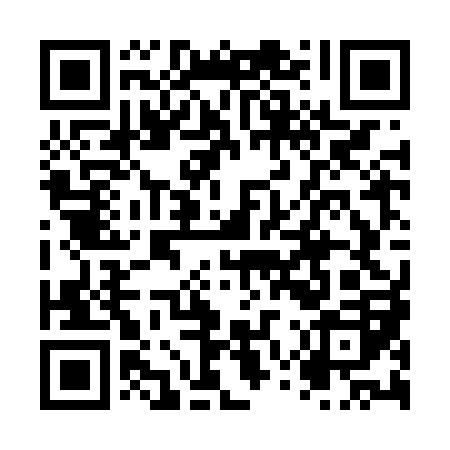 Ramadan times for Berziniai, LithuaniaMon 11 Mar 2024 - Wed 10 Apr 2024High Latitude Method: Angle Based RulePrayer Calculation Method: Muslim World LeagueAsar Calculation Method: HanafiPrayer times provided by https://www.salahtimes.comDateDayFajrSuhurSunriseDhuhrAsrIftarMaghribIsha11Mon4:444:446:4912:344:196:206:208:1812Tue4:424:426:4712:344:216:226:228:2013Wed4:394:396:4412:344:226:246:248:2214Thu4:364:366:4112:334:246:276:278:2515Fri4:334:336:3912:334:266:296:298:2716Sat4:304:306:3612:334:286:316:318:2917Sun4:274:276:3412:334:296:336:338:3218Mon4:244:246:3112:324:316:356:358:3419Tue4:214:216:2812:324:326:376:378:3720Wed4:184:186:2612:324:346:396:398:3921Thu4:154:156:2312:314:366:416:418:4122Fri4:124:126:2012:314:376:436:438:4423Sat4:084:086:1812:314:396:456:458:4624Sun4:054:056:1512:304:416:476:478:4925Mon4:024:026:1212:304:426:496:498:5226Tue3:593:596:1012:304:446:516:518:5427Wed3:553:556:0712:304:456:536:538:5728Thu3:523:526:0512:294:476:556:558:5929Fri3:493:496:0212:294:486:576:579:0230Sat3:453:455:5912:294:506:596:599:0531Sun4:424:426:571:285:518:018:0110:081Mon4:384:386:541:285:538:038:0310:102Tue4:354:356:511:285:548:058:0510:133Wed4:314:316:491:275:568:078:0710:164Thu4:284:286:461:275:578:098:0910:195Fri4:244:246:441:275:598:118:1110:226Sat4:204:206:411:276:008:138:1310:257Sun4:174:176:381:266:028:158:1510:288Mon4:134:136:361:266:038:178:1710:319Tue4:094:096:331:266:058:198:1910:3410Wed4:054:056:311:266:068:218:2110:38